S2 File: Assessment of significance of conflicts among the concatenated TRI3-TRI5-TRI14 tree and single-TRI-gene trees.We assessed significance of conflicts for only TRI10, TRI18, TRI22, and TRI101; that is, the individual TRI-gene trees that had one or more well-supported branches that conflicted with one or more branches in the concatenated TRI3-TRI5-TRI14 tree. We used the Shimodaira-Hasegawa (SH) [1] and Approximately Unbiased (AU) [2] tests to assess the significance of the conflicts. For each assessment, a maximum likelihood tree was inferred using concatenated coding region sequences of TRI3, TRI5 and TRI14 from a subset of taxa with homologs of each gene of interest (i.e., TRI10, TRI18, TRI22, and TRI101). With the exception of the absence of taxa, the concatenated TRI3-TRI5-TRI14 trees inferred from taxa subsets did not conflict with the tree inferred from all taxa. Therefore, only the tree inferred from all taxa is shown here (Fig A). Constrained trees for genes of interest were generated to conform to: 1) the entire topology of the concatenated TRI3-TRI5-TRI14 tree, or 2) individual branches within the concatenated TRI3-5-14 tree; in Fig A these branches are labeled as Branches A, B and C.The result of SH and AU tests indicated that the constrained trees for TRI22 or TRI101 were significantly worse than the unconstrained trees (Table A). This, in turn, indicates that the conflicts between the TRI22 or TRI101 gene trees and the concatenated TRI3-5-14 tree were significant.  In contrast, the SH and AU test results indicated that the conflicts observed for TRI10 or TRI18 tree were not significant (Table A). Evolutionary scenarios to explain the conflicts for TRI22 and TRI101 are described in the Discussion section of the accompanying manuscript.  Table A: Results of Shimodaira-Hasegawa and Approximately Unbiased tests to assess branch conflicts between the concatenated TRI3-5-14 tree and individual TRI-gene trees. Significant p-values (p < 0.05) are indicated with an asterisk (*). p-SH and p-AU are the p-values from the Shimodaira-Hasegawa test and Approximately Unbiased test, respectively. The positions of Branches A, B and C in the concatenated TRI3-5-14 tree are indicated in Fig A.Tree/Branch                                               logL                      deltaL           p-SH               p-AU	TRI10Unconstrained           -10379.561   0.000   1.0000   0.6470  Entire TRI3-5-14 tree   -10380.866   1.306   0.3611   0.3554  TRI3-5-14 Branch B      -10380.866   1.306   0.3611   0.3538  TRI18Unconstrained           -9274.666    0.000   1.0000   0.8835  Entire TRI3-5-14 tree   -9274.670    0.004   0.0795   0.1381  TRI3-5-14 Branch A & B  -9274.670    0.003   0.1492   0.1555  TRI22Unconstrained          -11406.508    0.000   1.0000   1.0000  Entire TRI3-5-14 tree  -11483.214   76.706   0.0000*  0.0000*  TRI3-5-14 Branch C     -11470.517   64.008   0.0000*  0.0001*  TRI101Unconstrained           -13102.572   0.000   1.0000   0.9898  Entire TRI3-5-14 tree   -13122.347  19.774   0.0189*  0.0190*  TRI3-5-14 Branch A      -13121.006  18.434   0.0082*  0.0050*	  Fig A: Maximum likelihood tree inferred from concatenated coding region sequences of TRI3, TRI5 and TRI14 (i.e., the concatenated TRI3-5-14 tree). This is the same TRI3-5-14 tree that is shown in Fig 3 and 9 of the accompanying manuscript.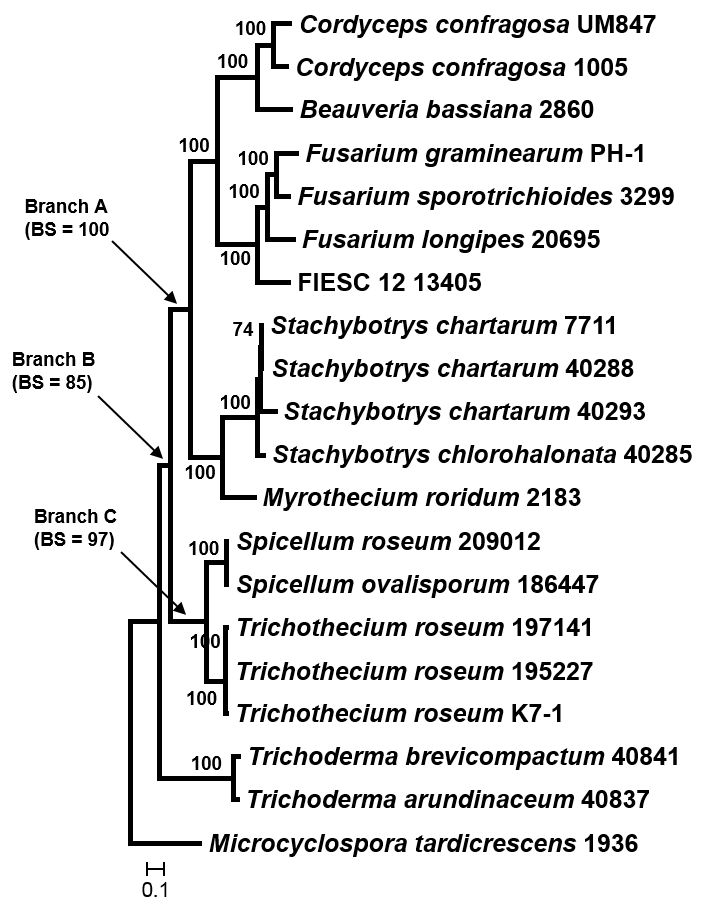 References cited in S2 File1. Shimodaira H, Hasagawa M (1999) Multiple comparisons of log-likelihoods with applications to phylogenetic inference. Mol Biol Evol 16: 1114-1116.2. Shimodaira H (2002) An approximately unbiased test of phylogenetic tree selection. Syst Biol 51: 492-508.